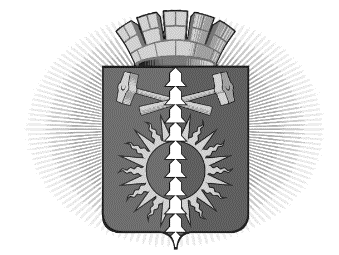 АДМИНИСТРАЦИЯГОРОДСКОГО ОКРУГА ВЕРХНИЙ ТАГИЛП О С Т А Н О В Л Е Н И Еот «___» ________ 2016г.  № ____                                                               город Верхний Тагил О внесении изменений в отдельные правовые акты Администрации городского округа Верхний ТагилВ целях реализации Федерального закона от 01.12.2014 № 419-ФЗ «О внесении изменений в отдельные законодательные акты Российской Федерации по вопросам социальной защиты инвалидов в связи с ратификацией Конвенции о правах инвалидов», в соответствии с Федеральным законом от 27.07.2010 N 210-ФЗ «Об организации предоставления государственных и муниципальных услуг», Постановлением Администрации городского округа Верхний Тагил от 12.04.2011 № 208 «О Порядке разработки, проведения экспертизы и утверждения административных регламентов предоставления муниципальных услуг в городском округе Верхний Тагил»,  руководствуясь Уставом городского округа Верхний Тагил,ПОСТАНОВЛЯЮ:Внести в Постановление Администрации городского округа Верхний Тагил от 22.08.2014г. № 580 «Об утверждении новой редакции административного регламента «Прием заявлений, документов,  а также постановка граждан на учет в качестве нуждающихся в жилых помещениях, предоставляемых по договорам социального найма  городского округа Верхний Тагил» (в редакции Постановления Администрации городского округа Верхний Тагил от 12.09.2014 № 665) следующие изменения: пункт 12 приложения изложить в следующей редакции:«…12. Требования к помещениям, в которых предоставляется муниципальная услуга, услуга, предоставляемая организацией, участвующей в предоставлении муниципальной услуги, к месту ожидания и приема заявителей, размещению и оформлению визуальной, текстовой и мультимедийной информации о порядке предоставления таких услуг, в том числе к обеспечению доступности для инвалидов указанных объектов в соответствии с законодательством Российской Федерации о социальной защите инвалидов:Помещения для работы с заявителями (далее – помещения) размещаются в здании Администрации. Помещения оборудуются в соответствии с санитарными и противопожарными нормами и правилами. Путь следования к помещениям обозначается указателями. Помещения оборудуются вывесками с указанием фамилии, имени, отчества и должности специалиста отдела, осуществляющего прием документов, а также режима работы и приема заявителей. На территории, прилегающей к зданию Администрации, имеются места 
для парковки автотранспортных средств. Доступ к парковочным местам является бесплатным.Вход в здание, в котором расположена Администрация, оформляется вывеской, содержащей наименование Администрации.Места ожидания оборудуются в соответствии с санитарными 
и противопожарными нормами и правилами. В местах для информирования заявителей, получения информации 
и заполнения необходимых документов размещаются информационные стенды, столы и стулья. Помещения, в которых предоставляется муниципальная услуга, для удобства заявителей размещаются на нижних, предпочтительнее на первых, этажах здания (строения), оборудованного, по возможности, лифтом, доступным для инвалидов.Помещения должны отвечать требованиям действующего законодательства, предъявляемым к созданию условий инвалидам для беспрепятственного доступа к объектам инженерной и социальной инфраструктур.Входы в помещения для предоставления муниципальной услуги оборудуются пандусами, расширенными проходами, позволяющими обеспечить беспрепятственный доступ инвалидов, включая инвалидов, использующих кресла-коляски.Вход и передвижение по помещениям, в которых проводится прием граждан, не должны создавать затруднений для лиц с ограниченными возможностями.Внести в Постановление Администрации городского округа Верхний Тагил от 30.06.2014г. № 821 «Об утверждении административного регламента «Предоставление информации об очередности предоставления жилых помещений на условиях социального найма» (в редакции Постановления Администрации городского округа Верхний Тагил от 29.09.2014 № 699) следующие изменения: пункт 16 приложения изложить в следующей редакции: «…16. Требования к помещениям, в которых предоставляется муниципальная услуга, услуга, предоставляемая организацией, участвующей в предоставлении муниципальной услуги, к месту ожидания и приема заявителей, размещению и оформлению визуальной, текстовой и мультимедийной информации о порядке предоставления таких услуг, в том числе к обеспечению доступности для инвалидов указанных объектов в соответствии с законодательством Российской Федерации о социальной защите инвалидов:Помещения для работы с заявителями (далее – помещения) размещаются в здании Администрации. Помещения оборудуются в соответствии с санитарными и противопожарными нормами и правилами. Путь следования к помещениям обозначается указателями. Помещения оборудуются вывесками с указанием фамилии, имени, отчества и должности специалиста отдела, осуществляющего прием документов, а также режима работы и приема заявителей. На территории, прилегающей к зданию Администрации, имеются места 
для парковки автотранспортных средств. Доступ к парковочным местам является бесплатным.Вход в здание, в котором расположена Администрация, оформляется вывеской, содержащей наименование Администрации.Места ожидания оборудуются в соответствии с санитарными 
и противопожарными нормами и правилами. В местах для информирования заявителей, получения информации 
и заполнения необходимых документов размещаются информационные стенды, столы и стулья. Помещения, в которых предоставляется муниципальная услуга, для удобства заявителей размещаются на нижних, предпочтительнее на первых, этажах здания (строения), оборудованного, по возможности, лифтом, доступным для инвалидов.Помещения должны отвечать требованиям действующего законодательства, предъявляемым к созданию условий инвалидам для беспрепятственного доступа к объектам инженерной и социальной инфраструктур.Входы в помещения для предоставления муниципальной услуги оборудуются пандусами, расширенными проходами, позволяющими обеспечить беспрепятственный доступ инвалидов, включая инвалидов, использующих кресла-коляски.Вход и передвижение по помещениям, в которых проводится прием граждан, не должны создавать затруднений для лиц с ограниченными возможностями.Внести в Постановление Администрации городского округа Верхний Тагил от 03.10.2013 г. № 786 «Об утверждении административных регламентов предоставления муниципальных услуг по обеспечению жильем молодых семей в городском округе Верхний Тагил» (в редакции Постановления Администрации городского округа Верхний Тагил от 30.09.2014 № 707) следующие изменения: пункт 26 приложения изложить в следующей редакции: «…26. Требования к помещениям, в которых предоставляется муниципальная услуга, услуга, предоставляемая организацией, участвующей в предоставлении муниципальной услуги, к месту ожидания и приема заявителей, размещению и оформлению визуальной, текстовой и мультимедийной информации о порядке предоставления таких услуг, в том числе к обеспечению доступности для инвалидов указанных объектов в соответствии с законодательством Российской Федерации о социальной защите инвалидов:Помещения для работы с заявителями (далее – помещения) размещаются в здании Администрации. Помещения оборудуются в соответствии с санитарными и противопожарными нормами и правилами. Путь следования к помещениям обозначается указателями. Помещения оборудуются вывесками с указанием фамилии, имени, отчества и должности специалиста отдела, осуществляющего прием документов, а также режима работы и приема заявителей. На территории, прилегающей к зданию Администрации, имеются места 
для парковки автотранспортных средств. Доступ к парковочным местам является бесплатным.Вход в здание, в котором расположена Администрация, оформляется вывеской, содержащей наименование Администрации.Места ожидания оборудуются в соответствии с санитарными 
и противопожарными нормами и правилами. В местах для информирования заявителей, получения информации 
и заполнения необходимых документов размещаются информационные стенды, столы и стулья. Помещения, в которых предоставляется муниципальная услуга, для удобства заявителей размещаются на нижних, предпочтительнее на первых, этажах здания (строения), оборудованного, по возможности, лифтом, доступным для инвалидов.Помещения должны отвечать требованиям действующего законодательства, предъявляемым к созданию условий инвалидам для беспрепятственного доступа к объектам инженерной и социальной инфраструктур.Входы в помещения для предоставления муниципальной услуги оборудуются пандусами, расширенными проходами, позволяющими обеспечить беспрепятственный доступ инвалидов, включая инвалидов, использующих кресла-коляски.Вход и передвижение по помещениям, в которых проводится прием граждан, не должны создавать затруднений для лиц с ограниченными возможностями.Внести в Постановление Администрации городского округа Верхний Тагил от 03.10.2013 г. № 786 «Об утверждении административных регламентов предоставления муниципальных услуг по обеспечению жильем молодых семей в городском округе Верхний Тагил» (в редакции Постановления Администрации городского округа Верхний Тагил от 30.09.2014 № 707) следующие изменения: пункт 26 приложения изложить в следующей редакции: «…26. Требования к помещениям, в которых предоставляется муниципальная услуга, услуга, предоставляемая организацией, участвующей в предоставлении муниципальной услуги, к месту ожидания и приема заявителей, размещению и оформлению визуальной, текстовой и мультимедийной информации о порядке предоставления таких услуг, в том числе к обеспечению доступности для инвалидов указанных объектов в соответствии с законодательством Российской Федерации о социальной защите инвалидов:Помещения для работы с заявителями (далее – помещения) размещаются в здании Администрации. Помещения оборудуются в соответствии с санитарными и противопожарными нормами и правилами. Путь следования к помещениям обозначается указателями. Помещения оборудуются вывесками с указанием фамилии, имени, отчества и должности специалиста отдела, осуществляющего прием документов, а также режима работы и приема заявителей. На территории, прилегающей к зданию Администрации, имеются места 
для парковки автотранспортных средств. Доступ к парковочным местам является бесплатным.Вход в здание, в котором расположена Администрация, оформляется вывеской, содержащей наименование Администрации.Места ожидания оборудуются в соответствии с санитарными 
и противопожарными нормами и правилами. В местах для информирования заявителей, получения информации 
и заполнения необходимых документов размещаются информационные стенды, столы и стулья. Помещения, в которых предоставляется муниципальная услуга, для удобства заявителей размещаются на нижних, предпочтительнее на первых, этажах здания (строения), оборудованного, по возможности, лифтом, доступным для инвалидов.Помещения должны отвечать требованиям действующего законодательства, предъявляемым к созданию условий инвалидам для беспрепятственного доступа к объектам инженерной и социальной инфраструктур.Входы в помещения для предоставления муниципальной услуги оборудуются пандусами, расширенными проходами, позволяющими обеспечить беспрепятственный доступ инвалидов, включая инвалидов, использующих кресла-коляски.Вход и передвижение по помещениям, в которых проводится прием граждан, не должны создавать затруднений для лиц с ограниченными возможностями.Внести в Постановление  Администрации городского округа Верхний Тагил от 12.12.2013 г. № 998 «Об утверждении Административного регламента предоставления муниципальной услуги «Предоставление жилого помещения муниципального жилищного фонда по договору найма в специализированном жилищном фонде» на территории  городского округа Верхний Тагил» (в редакции Постановления Администрации городского округа Верхний Тагил от 30.09.2014 № 706) следующие изменения: пункт 9 приложения изложить в следующей редакции: «…9. Требования к помещениям, в которых предоставляется муниципальная услуга, услуга, предоставляемая организацией, участвующей в предоставлении муниципальной услуги, к месту ожидания и приема заявителей, размещению и оформлению визуальной, текстовой и мультимедийной информации о порядке предоставления таких услуг, в том числе к обеспечению доступности для инвалидов указанных объектов в соответствии с законодательством Российской Федерации о социальной защите инвалидов.Помещения для работы с заявителями (далее – помещения) размещаются в здании Администрации. Помещения оборудуются в соответствии с санитарными и противопожарными нормами и правилами. Путь следования к помещениям обозначается указателями. Помещения оборудуются вывесками с указанием фамилии, имени, отчества и должности специалиста отдела, осуществляющего прием документов, а также режима работы и приема заявителей. На территории, прилегающей к зданию Администрации, имеются места 
для парковки автотранспортных средств. Доступ к парковочным местам является бесплатным.Вход в здание, в котором расположена Администрация, оформляется вывеской, содержащей наименование Администрации.Места ожидания оборудуются в соответствии с санитарными 
и противопожарными нормами и правилами. В местах для информирования заявителей, получения информации 
и заполнения необходимых документов размещаются информационные стенды, столы и стулья. Помещения, в которых предоставляется муниципальная услуга, для удобства заявителей размещаются на нижних, предпочтительнее на первых, этажах здания (строения), оборудованного, по возможности, лифтом, доступным для инвалидов.Помещения должны отвечать требованиям действующего законодательства, предъявляемым к созданию условий инвалидам для беспрепятственного доступа к объектам инженерной и социальной инфраструктур.Входы в помещения для предоставления муниципальной услуги оборудуются пандусами, расширенными проходами, позволяющими обеспечить беспрепятственный доступ инвалидов, включая инвалидов, использующих кресла-коляски.Вход и передвижение по помещениям, в которых проводится прием граждан, не должны создавать затруднений для лиц с ограниченными возможностями.Внести в Постановление  Администрации городского округа Верхний Тагил от 08.11.2013 г. № 866 «Об утверждении Административного регламента предоставления муниципальной услуги «Предоставление жилого помещения муниципального жилищного фонда по договору социального найма» (в редакции Постановления Администрации городского округа Верхний Тагил от 30.09.2014 № 704) следующие изменения: пункт 15 приложения изложить в следующей редакции: «…15. Требования к помещениям, в которых предоставляется муниципальная услуга, услуга, предоставляемая организацией, участвующей в предоставлении муниципальной услуги, к месту ожидания и приема заявителей, размещению и оформлению визуальной, текстовой и мультимедийной информации о порядке предоставления таких услуг, в том числе к обеспечению доступности для инвалидов указанных объектов в соответствии с законодательством Российской Федерации о социальной защите инвалидов.Помещения для работы с заявителями (далее – помещения) размещаются в здании Администрации. Помещения оборудуются в соответствии с санитарными и противопожарными нормами и правилами. Путь следования к помещениям обозначается указателями. Помещения оборудуются вывесками с указанием фамилии, имени, отчества и должности специалиста отдела, осуществляющего прием документов, а также режима работы и приема заявителей. На территории, прилегающей к зданию Администрации, имеются места 
для парковки автотранспортных средств. Доступ к парковочным местам является бесплатным.Вход в здание, в котором расположена Администрация, оформляется вывеской, содержащей наименование Администрации.Места ожидания оборудуются в соответствии с санитарными 
и противопожарными нормами и правилами. В местах для информирования заявителей, получения информации 
и заполнения необходимых документов размещаются информационные стенды, столы и стулья. Помещения, в которых предоставляется муниципальная услуга, для удобства заявителей размещаются на нижних, предпочтительнее на первых, этажах здания (строения), оборудованного, по возможности, лифтом, доступным для инвалидов.Помещения должны отвечать требованиям действующего законодательства, предъявляемым к созданию условий инвалидам для беспрепятственного доступа к объектам инженерной и социальной инфраструктур.Входы в помещения для предоставления муниципальной услуги оборудуются пандусами, расширенными проходами, позволяющими обеспечить беспрепятственный доступ инвалидов, включая инвалидов, использующих кресла-коляски.Вход и передвижение по помещениям, в которых проводится прием граждан, не должны создавать затруднений для лиц с ограниченными возможностями.Внести в Постановление   Администрации городского округа Верхний Тагил от 13.12.2013 г. № 1002 «Предоставление муниципальной услуги «признание многодетных семей нуждающимися в жилых помещениях в целях предоставления социальных выплат для приобретения (строительства) жилых помещений» (в редакции Постановления Администрации городского округа Верхний Тагил от 11.11.2014 № 844) следующие изменения: пункт 16 приложения изложить в следующей редакции: «…16. Требования к помещениям, в которых предоставляется муниципальная услуга, услуга, предоставляемая организацией, участвующей в предоставлении муниципальной услуги, к месту ожидания и приема заявителей, размещению и оформлению визуальной, текстовой и мультимедийной информации о порядке предоставления таких услуг, в том числе к обеспечению доступности для инвалидов указанных объектов в соответствии с законодательством Российской Федерации о социальной защите инвалидов.Помещения для работы с заявителями (далее – помещения) размещаются в здании Администрации. Помещения оборудуются в соответствии с санитарными и противопожарными нормами и правилами. Путь следования к помещениям обозначается указателями. Помещения оборудуются вывесками с указанием фамилии, имени, отчества и должности специалиста отдела, осуществляющего прием документов, а также режима работы и приема заявителей. На территории, прилегающей к зданию Администрации, имеются места 
для парковки автотранспортных средств. Доступ к парковочным местам является бесплатным.Вход в здание, в котором расположена Администрация, оформляется вывеской, содержащей наименование Администрации.Места ожидания оборудуются в соответствии с санитарными 
и противопожарными нормами и правилами. В местах для информирования заявителей, получения информации 
и заполнения необходимых документов размещаются информационные стенды, столы и стулья. Помещения, в которых предоставляется муниципальная услуга, для удобства заявителей размещаются на нижних, предпочтительнее на первых, этажах здания (строения), оборудованного, по возможности, лифтом, доступным для инвалидов.Помещения должны отвечать требованиям действующего законодательства, предъявляемым к созданию условий инвалидам для беспрепятственного доступа к объектам инженерной и социальной инфраструктур.Входы в помещения для предоставления муниципальной услуги оборудуются пандусами, расширенными проходами, позволяющими обеспечить беспрепятственный доступ инвалидов, включая инвалидов, использующих кресла-коляски.Вход и передвижение по помещениям, в которых проводится прием граждан, не должны создавать затруднений для лиц с ограниченными возможностями.Внести в Постановление Администрации городского округа Верхний Тагил от 13.12.2013 г. №1013 «Об утверждении Административного регламента предоставления муниципальной услуги «Выдача разрешения (отказа) нанимателю жилого помещения по договору социального найма на вселение нового члена семьи  (временных жильцов)» (в редакции Постановления Администрации городского округа Верхний Тагил от 22.08.2014 № 584) следующие изменения: пункт 13 приложения изложить в следующей редакции: «…13. Требования к помещениям, в которых предоставляется муниципальная услуга, услуга, предоставляемая организацией, участвующей в предоставлении муниципальной услуги, к месту ожидания и приема заявителей, размещению и оформлению визуальной, текстовой и мультимедийной информации о порядке предоставления таких услуг, в том числе к обеспечению доступности для инвалидов указанных объектов в соответствии с законодательством Российской Федерации о социальной защите инвалидов.Помещения для работы с заявителями (далее – помещения) размещаются в здании Администрации. Помещения оборудуются в соответствии с санитарными и противопожарными нормами и правилами. Путь следования к помещениям обозначается указателями. Помещения оборудуются вывесками с указанием фамилии, имени, отчества и должности специалиста отдела, осуществляющего прием документов, а также режима работы и приема заявителей. На территории, прилегающей к зданию Администрации, имеются места 
для парковки автотранспортных средств. Доступ к парковочным местам является бесплатным.Вход в здание, в котором расположена Администрация, оформляется вывеской, содержащей наименование Администрации.Места ожидания оборудуются в соответствии с санитарными 
и противопожарными нормами и правилами. В местах для информирования заявителей, получения информации 
и заполнения необходимых документов размещаются информационные стенды, столы и стулья. Помещения, в которых предоставляется муниципальная услуга, для удобства заявителей размещаются на нижних, предпочтительнее на первых, этажах здания (строения), оборудованного, по возможности, лифтом, доступным для инвалидов.Помещения должны отвечать требованиям действующего законодательства, предъявляемым к созданию условий инвалидам для беспрепятственного доступа к объектам инженерной и социальной инфраструктур.Входы в помещения для предоставления муниципальной услуги оборудуются пандусами, расширенными проходами, позволяющими обеспечить беспрепятственный доступ инвалидов, включая инвалидов, использующих кресла-коляски.Вход и передвижение по помещениям, в которых проводится прием граждан, не должны создавать затруднений для лиц с ограниченными возможностями.Внести в Постановление Администрации городского округа Верхний Тагил от 13.12.2013 г. № 1003 «Об утверждении административного регламента «Предоставление гражданам жилых помещений в связи с переселением их из ветхого жилищного фонда и зон застройки (сноса)» (в редакции Постановления Администрации городского округа Верхний Тагил от 22.08.2014 № 581) следующие изменения: пункт 2.13 приложения изложить в следующей редакции: «…2.13. Требования к помещениям, в которых предоставляется муниципальная услуга, услуга, предоставляемая организацией, участвующей в предоставлении муниципальной услуги, к месту ожидания и приема заявителей, размещению и оформлению визуальной, текстовой и мультимедийной информации о порядке предоставления таких услуг, в том числе к обеспечению доступности для инвалидов указанных объектов в соответствии с законодательством Российской Федерации о социальной защите инвалидов.Помещения для работы с заявителями (далее – помещения) размещаются в здании Администрации. Помещения оборудуются в соответствии с санитарными и противопожарными нормами и правилами. Путь следования к помещениям обозначается указателями. Помещения оборудуются вывесками с указанием фамилии, имени, отчества и должности специалиста отдела, осуществляющего прием документов, а также режима работы и приема заявителей. На территории, прилегающей к зданию Администрации, имеются места 
для парковки автотранспортных средств. Доступ к парковочным местам является бесплатным.Вход в здание, в котором расположена Администрация, оформляется вывеской, содержащей наименование Администрации.Места ожидания оборудуются в соответствии с санитарными 
и противопожарными нормами и правилами. В местах для информирования заявителей, получения информации 
и заполнения необходимых документов размещаются информационные стенды, столы и стулья. Помещения, в которых предоставляется муниципальная услуга, для удобства заявителей размещаются на нижних, предпочтительнее на первых, этажах здания (строения), оборудованного, по возможности, лифтом, доступным для инвалидов.Помещения должны отвечать требованиям действующего законодательства, предъявляемым к созданию условий инвалидам для беспрепятственного доступа к объектам инженерной и социальной инфраструктур.Входы в помещения для предоставления муниципальной услуги оборудуются пандусами, расширенными проходами, позволяющими обеспечить беспрепятственный доступ инвалидов, включая инвалидов, использующих кресла-коляски.Вход и передвижение по помещениям, в которых проводится прием граждан, не должны создавать затруднений для лиц с ограниченными возможностями.Внести в Постановление Администрации городского округа Верхний Тагил от 11.11.2014 г. № 845 «Об утверждении новой редакции административного регламента «Предоставление социальных выплат молодым семьям на приобретение (строительство) жилья на территории городского округа Верхний Тагил» (в редакции Постановления Администрации городского округа Верхний Тагил от 26.10.2015 № 1045) следующие изменения: пункт 13 приложения изложить в следующей редакции: «…13. Требования к помещениям, в которых предоставляется муниципальная услуга, услуга, предоставляемая организацией, участвующей в предоставлении муниципальной услуги, к месту ожидания и приема заявителей, размещению и оформлению визуальной, текстовой и мультимедийной информации о порядке предоставления таких услуг, в том числе к обеспечению доступности для инвалидов указанных объектов в соответствии с законодательством Российской Федерации о социальной защите инвалидов.Помещения для работы с заявителями (далее – помещения) размещаются в здании Администрации. Помещения оборудуются в соответствии с санитарными и противопожарными нормами и правилами. Путь следования к помещениям обозначается указателями. Помещения оборудуются вывесками с указанием фамилии, имени, отчества и должности специалиста отдела, осуществляющего прием документов, а также режима работы и приема заявителей. На территории, прилегающей к зданию Администрации, имеются места 
для парковки автотранспортных средств. Доступ к парковочным местам является бесплатным.Вход в здание, в котором расположена Администрация, оформляется вывеской, содержащей наименование Администрации.Места ожидания оборудуются в соответствии с санитарными 
и противопожарными нормами и правилами. В местах для информирования заявителей, получения информации 
и заполнения необходимых документов размещаются информационные стенды, столы и стулья. Помещения, в которых предоставляется муниципальная услуга, для удобства заявителей размещаются на нижних, предпочтительнее на первых, этажах здания (строения), оборудованного, по возможности, лифтом, доступным для инвалидов.Помещения должны отвечать требованиям действующего законодательства, предъявляемым к созданию условий инвалидам для беспрепятственного доступа к объектам инженерной и социальной инфраструктур.Входы в помещения для предоставления муниципальной услуги оборудуются пандусами, расширенными проходами, позволяющими обеспечить беспрепятственный доступ инвалидов, включая инвалидов, использующих кресла-коляски.Вход и передвижение по помещениям, в которых проводится прием граждан, не должны создавать затруднений для лиц с ограниченными возможностями.Внести в Постановление Администрации городского округа Верхний Тагил от 28.11.2013 г. № 942 «Выдача разрешений на установку рекламных конструкций на территории городского округа Верхний Тагил»  (в редакции Постановления Администрации городского округа Верхний Тагил от 29.09.2014 № 698) следующие изменения: пункт 17 приложения изложить в следующей редакции: «…17. Требования к помещениям, в которых предоставляется муниципальная услуга, услуга, предоставляемая организацией, участвующей в предоставлении муниципальной услуги, к месту ожидания и приема заявителей, размещению и оформлению визуальной, текстовой и мультимедийной информации о порядке предоставления таких услуг, в том числе к обеспечению доступности для инвалидов указанных объектов в соответствии с законодательством Российской Федерации о социальной защите инвалидов.Помещения для работы с заявителями (далее – помещения) размещаются в здании Администрации. Помещения оборудуются в соответствии с санитарными и противопожарными нормами и правилами. Путь следования к помещениям обозначается указателями. Помещения оборудуются вывесками с указанием фамилии, имени, отчества и должности специалиста отдела, осуществляющего прием документов, а также режима работы и приема заявителей. На территории, прилегающей к зданию Администрации, имеются места 
для парковки автотранспортных средств. Доступ к парковочным местам является бесплатным.Вход в здание, в котором расположена Администрация, оформляется вывеской, содержащей наименование Администрации.Места ожидания оборудуются в соответствии с санитарными 
и противопожарными нормами и правилами. В местах для информирования заявителей, получения информации 
и заполнения необходимых документов размещаются информационные стенды, столы и стулья. Помещения, в которых предоставляется муниципальная услуга, для удобства заявителей размещаются на нижних, предпочтительнее на первых, этажах здания (строения), оборудованного, по возможности, лифтом, доступным для инвалидов.Помещения должны отвечать требованиям действующего законодательства, предъявляемым к созданию условий инвалидам для беспрепятственного доступа к объектам инженерной и социальной инфраструктур.Входы в помещения для предоставления муниципальной услуги оборудуются пандусами, расширенными проходами, позволяющими обеспечить беспрепятственный доступ инвалидов, включая инвалидов, использующих кресла-коляски.Вход и передвижение по помещениям, в которых проводится прием граждан, не должны создавать затруднений для лиц с ограниченными возможностями.Внести в Постановление Администрации городского округа Верхний Тагил от 27.06.2013 г. № 479 «Об утверждении административного регламента «Прием заявлений и выдача документов об утверждении схемы расположения земельного участка на кадастровом плане или кадастровой карте территории городского округа Верхний Тагил» (в редакции Постановления Администрации городского округа Верхний Тагил от 24.07.2014 № 509) следующие изменения: пункт 14 приложения изложить в следующей редакции: «…14. Требования к помещениям, в которых предоставляется муниципальная услуга, услуга, предоставляемая организацией, участвующей в предоставлении муниципальной услуги, к месту ожидания и приема заявителей, размещению и оформлению визуальной, текстовой и мультимедийной информации о порядке предоставления таких услуг, в том числе к обеспечению доступности для инвалидов указанных объектов в соответствии с законодательством Российской Федерации о социальной защите инвалидов:Помещения для работы с заявителями (далее – помещения) размещаются в здании Администрации. Помещения оборудуются в соответствии с санитарными и противопожарными нормами и правилами. Путь следования к помещениям обозначается указателями. Помещения оборудуются вывесками с указанием фамилии, имени, отчества и должности специалиста отдела, осуществляющего прием документов, а также режима работы и приема заявителей. На территории, прилегающей к зданию Администрации, имеются места 
для парковки автотранспортных средств. Доступ к парковочным местам является бесплатным.Вход в здание, в котором расположена Администрация, оформляется вывеской, содержащей наименование Администрации.Места ожидания оборудуются в соответствии с санитарными 
и противопожарными нормами и правилами. В местах для информирования заявителей, получения информации 
и заполнения необходимых документов размещаются информационные стенды, столы и стулья. Помещения, в которых предоставляется муниципальная услуга, для удобства заявителей размещаются на нижних, предпочтительнее на первых, этажах здания (строения), оборудованного, по возможности, лифтом, доступным для инвалидов.Помещения должны отвечать требованиям действующего законодательства, предъявляемым к созданию условий инвалидам для беспрепятственного доступа к объектам инженерной и социальной инфраструктур.Входы в помещения для предоставления муниципальной услуги оборудуются пандусами, расширенными проходами, позволяющими обеспечить беспрепятственный доступ инвалидов, включая инвалидов, использующих кресла-коляски.Вход и передвижение по помещениям, в которых проводится прием граждан, не должны создавать затруднений для лиц с ограниченными возможностями.Внести в Постановление Администрации городского округа Верхний Тагил от 28.11.2013 г. № 943 «Предоставлении муниципального имущества в аренду без проведения торгов» (в редакции Постановления Администрации городского округа Верхний Тагил от 29.09.2014 № 700) следующие изменения: пункт 15 приложения изложить в следующей редакции: «…15. Требования к помещениям, в которых предоставляется муниципальная услуга, услуга, предоставляемая организацией, участвующей в предоставлении муниципальной услуги, к месту ожидания и приема заявителей, размещению и оформлению визуальной, текстовой и мультимедийной информации о порядке предоставления таких услуг, в том числе к обеспечению доступности для инвалидов указанных объектов в соответствии с законодательством Российской Федерации о социальной защите инвалидов:Помещения для работы с заявителями (далее – помещения) размещаются в здании Администрации. Помещения оборудуются в соответствии с санитарными и противопожарными нормами и правилами. Путь следования к помещениям обозначается указателями. Помещения оборудуются вывесками с указанием фамилии, имени, отчества и должности специалиста отдела, осуществляющего прием документов, а также режима работы и приема заявителей. На территории, прилегающей к зданию Администрации, имеются места 
для парковки автотранспортных средств. Доступ к парковочным местам является бесплатным.Вход в здание, в котором расположена Администрация, оформляется вывеской, содержащей наименование Администрации.Места ожидания оборудуются в соответствии с санитарными 
и противопожарными нормами и правилами. В местах для информирования заявителей, получения информации 
и заполнения необходимых документов размещаются информационные стенды, столы и стулья. Помещения, в которых предоставляется муниципальная услуга, для удобства заявителей размещаются на нижних, предпочтительнее на первых, этажах здания (строения), оборудованного, по возможности, лифтом, доступным для инвалидов.Помещения должны отвечать требованиям действующего законодательства, предъявляемым к созданию условий инвалидам для беспрепятственного доступа к объектам инженерной и социальной инфраструктур.Входы в помещения для предоставления муниципальной услуги оборудуются пандусами, расширенными проходами, позволяющими обеспечить беспрепятственный доступ инвалидов, включая инвалидов, использующих кресла-коляски.Вход и передвижение по помещениям, в которых проводится прием граждан, не должны создавать затруднений для лиц с ограниченными возможностями.Внести в Постановление Администрации городского округа Верхний Тагил от 28.11.2014 г. № 944 «Об утверждении административного регламента предоставления муниципальной услуги «Предоставление муниципального имущества в безвозмездное пользование без проведения торгов»  следующие изменения: пункт 2.13 приложения изложить в следующей редакции: «…2.13. Требования к помещениям, в которых предоставляется муниципальная услуга, услуга, предоставляемая организацией, участвующей в предоставлении муниципальной услуги, к месту ожидания и приема заявителей, размещению и оформлению визуальной, текстовой и мультимедийной информации о порядке предоставления таких услуг, в том числе к обеспечению доступности для инвалидов указанных объектов в соответствии с законодательством Российской Федерации о социальной защите инвалидов:Помещения для работы с заявителями (далее – помещения) размещаются в здании Администрации. Помещения оборудуются в соответствии с санитарными и противопожарными нормами и правилами. Путь следования к помещениям обозначается указателями. Помещения оборудуются вывесками с указанием фамилии, имени, отчества и должности специалиста отдела, осуществляющего прием документов, а также режима работы и приема заявителей. На территории, прилегающей к зданию Администрации, имеются места 
для парковки автотранспортных средств. Доступ к парковочным местам является бесплатным.Вход в здание, в котором расположена Администрация, оформляется вывеской, содержащей наименование Администрации.Места ожидания оборудуются в соответствии с санитарными 
и противопожарными нормами и правилами. В местах для информирования заявителей, получения информации 
и заполнения необходимых документов размещаются информационные стенды, столы и стулья. Помещения, в которых предоставляется муниципальная услуга, для удобства заявителей размещаются на нижних, предпочтительнее на первых, этажах здания (строения), оборудованного, по возможности, лифтом, доступным для инвалидов.Помещения должны отвечать требованиям действующего законодательства, предъявляемым к созданию условий инвалидам для беспрепятственного доступа к объектам инженерной и социальной инфраструктур.Входы в помещения для предоставления муниципальной услуги оборудуются пандусами, расширенными проходами, позволяющими обеспечить беспрепятственный доступ инвалидов, включая инвалидов, использующих кресла-коляски.Вход и передвижение по помещениям, в которых проводится прием граждан, не должны создавать затруднений для лиц с ограниченными возможностями.Внести в Постановление Администрации городского округа Верхний Тагил от 28.11.2013 г. № 946 «Об утверждении Административного регламента предоставления муниципальной услуги «Приватизация жилого помещения муниципального жилищного фонда» (в редакции Постановления Администрации городского округа Верхний Тагил от 30.09.2014 № 705 следующие изменения: пункт 15 приложения изложить в следующей редакции: «…15. Требования к помещениям, в которых предоставляется муниципальная услуга, услуга, предоставляемая организацией, участвующей в предоставлении муниципальной услуги, к месту ожидания и приема заявителей, размещению и оформлению визуальной, текстовой и мультимедийной информации о порядке предоставления таких услуг, в том числе к обеспечению доступности для инвалидов указанных объектов в соответствии с законодательством Российской Федерации о социальной защите инвалидов:Помещения для работы с заявителями (далее – помещения) размещаются в здании Администрации. Помещения оборудуются в соответствии с санитарными и противопожарными нормами и правилами. Путь следования к помещениям обозначается указателями. Помещения оборудуются вывесками с указанием фамилии, имени, отчества и должности специалиста отдела, осуществляющего прием документов, а также режима работы и приема заявителей. На территории, прилегающей к зданию Администрации, имеются места 
для парковки автотранспортных средств. Доступ к парковочным местам является бесплатным.Вход в здание, в котором расположена Администрация, оформляется вывеской, содержащей наименование Администрации.Места ожидания оборудуются в соответствии с санитарными 
и противопожарными нормами и правилами. В местах для информирования заявителей, получения информации 
и заполнения необходимых документов размещаются информационные стенды, столы и стулья. Помещения, в которых предоставляется муниципальная услуга, для удобства заявителей размещаются на нижних, предпочтительнее на первых, этажах здания (строения), оборудованного, по возможности, лифтом, доступным для инвалидов.Помещения должны отвечать требованиям действующего законодательства, предъявляемым к созданию условий инвалидам для беспрепятственного доступа к объектам инженерной и социальной инфраструктур.Входы в помещения для предоставления муниципальной услуги оборудуются пандусами, расширенными проходами, позволяющими обеспечить беспрепятственный доступ инвалидов, включая инвалидов, использующих кресла-коляски.Вход и передвижение по помещениям, в которых проводится прием граждан, не должны создавать затруднений для лиц с ограниченными возможностями.Внести в Постановление Администрации городского округа Верхний Тагил от 28.11.2013 г. № 944 «Предоставлении информации об объектах недвижимого имущества, находящегося в муниципальной собственности и предназначенных для сдачи в аренду» (в редакции Постановления Администрации городского округа Верхний Тагил от 29.09.2014 № 701 следующие изменения: пункт 15 приложения изложить в следующей редакции: «…15. Требования к помещениям, в которых предоставляется муниципальная услуга, услуга, предоставляемая организацией, участвующей в предоставлении муниципальной услуги, к месту ожидания и приема заявителей, размещению и оформлению визуальной, текстовой и мультимедийной информации о порядке предоставления таких услуг, в том числе к обеспечению доступности для инвалидов указанных объектов в соответствии с законодательством Российской Федерации о социальной защите инвалидов:Помещения для работы с заявителями (далее – помещения) размещаются в здании Администрации. Помещения оборудуются в соответствии с санитарными и противопожарными нормами и правилами. Путь следования к помещениям обозначается указателями. Помещения оборудуются вывесками с указанием фамилии, имени, отчества и должности специалиста отдела, осуществляющего прием документов, а также режима работы и приема заявителей. На территории, прилегающей к зданию Администрации, имеются места 
для парковки автотранспортных средств. Доступ к парковочным местам является бесплатным.Вход в здание, в котором расположена Администрация, оформляется вывеской, содержащей наименование Администрации.Места ожидания оборудуются в соответствии с санитарными 
и противопожарными нормами и правилами. В местах для информирования заявителей, получения информации 
и заполнения необходимых документов размещаются информационные стенды, столы и стулья. Помещения, в которых предоставляется муниципальная услуга, для удобства заявителей размещаются на нижних, предпочтительнее на первых, этажах здания (строения), оборудованного, по возможности, лифтом, доступным для инвалидов.Помещения должны отвечать требованиям действующего законодательства, предъявляемым к созданию условий инвалидам для беспрепятственного доступа к объектам инженерной и социальной инфраструктур.Входы в помещения для предоставления муниципальной услуги оборудуются пандусами, расширенными проходами, позволяющими обеспечить беспрепятственный доступ инвалидов, включая инвалидов, использующих кресла-коляски.Вход и передвижение по помещениям, в которых проводится прием граждан, не должны создавать затруднений для лиц с ограниченными возможностями.Внести в Постановление Администрации городского округа Верхний Тагил от 28.11.2013 г. № 939 «Согласование местоположения границ земельных участков, являющихся смежными по отношению к земельным участкам, находящимся в муниципальной собственности или в государственной собственности до ее разграничения» (в редакции Постановления Администрации городского округа Верхний Тагил от 24.07.2014 № 513) следующие изменения: Подраздел 16. приложения изложить в следующей редакции: «…Подраздел 16. Требования к помещениям, в которых предоставляется муниципальная услуга, услуга, предоставляемая организацией, участвующей в предоставлении муниципальной услуги, к месту ожидания и приема заявителей, размещению и оформлению визуальной, текстовой и мультимедийной информации о порядке предоставления таких услуг, в том числе к обеспечению доступности для инвалидов указанных объектов в соответствии с законодательством Российской Федерации о социальной защите инвалидов:34. Помещения для работы с заявителями (далее – помещения) размещаются в здании Администрации. Помещения оборудуются в соответствии с санитарными и противопожарными нормами и правилами. Путь следования к помещениям обозначается указателями.  Помещения оборудуются вывесками с указанием фамилии, имени, отчества и должности специалиста отдела, осуществляющего прием документов, а также режима работы и приема заявителей. 35. На территории, прилегающей к зданию Администрации, имеются места для парковки автотранспортных средств. Доступ к парковочным местам является бесплатным.36. Вход в здание, в котором расположена Администрация, оформляется вывеской, содержащей наименование Администрации.Места ожидания оборудуются в соответствии с санитарными 
и противопожарными нормами и правилами. В местах для информирования заявителей, получения информации 
и заполнения необходимых документов размещаются информационные стенды, столы и стулья. 37. Помещения, в которых предоставляется муниципальная услуга, для удобства заявителей размещаются на нижних, предпочтительнее на первых, этажах здания (строения), оборудованного, по возможности, лифтом, доступным для инвалидов.Помещения должны отвечать требованиям действующего законодательства, предъявляемым к созданию условий инвалидам для беспрепятственного доступа к объектам инженерной и социальной инфраструктур.38. Входы в помещения для предоставления муниципальной услуги оборудуются пандусами, расширенными проходами, позволяющими обеспечить беспрепятственный доступ инвалидов, включая инвалидов, использующих кресла-коляски.39. Вход и передвижение по помещениям, в которых проводится прием граждан, не должны создавать затруднений для лиц с ограниченными возможностями.».Внести в Постановление Администрации городского округа Верхний Тагил от 28.11.2013 г. № 938 «Согласование местоположения границ земельных участков, находящихся в муниципальной собственности или в государственной собственности до ее разграничения» (в редакции Постановления Администрации городского округа Верхний Тагил от 24.07.2014 № 512) следующие изменения: Подраздел 16. приложения изложить в следующей редакции: «…Подраздел 16. Требования к помещениям, в которых предоставляется муниципальная услуга, услуга, предоставляемая организацией, участвующей в предоставлении муниципальной услуги, к месту ожидания и приема заявителей, размещению и оформлению визуальной, текстовой и мультимедийной информации о порядке предоставления таких услуг, в том числе к обеспечению доступности для инвалидов указанных объектов в соответствии с законодательством Российской Федерации о социальной защите инвалидов:34. Помещения для работы с заявителями (далее – помещения) размещаются в здании Администрации. Помещения оборудуются в соответствии с санитарными и противопожарными нормами и правилами. Путь следования к помещениям обозначается указателями.  Помещения оборудуются вывесками с указанием фамилии, имени, отчества и должности специалиста отдела, осуществляющего прием документов, а также режима работы и приема заявителей. 35. На территории, прилегающей к зданию Администрации, имеются места для парковки автотранспортных средств. Доступ к парковочным местам является бесплатным.36. Вход в здание, в котором расположена Администрация, оформляется вывеской, содержащей наименование Администрации.Места ожидания оборудуются в соответствии с санитарными 
и противопожарными нормами и правилами. В местах для информирования заявителей, получения информации 
и заполнения необходимых документов размещаются информационные стенды, столы и стулья. 37. Помещения, в которых предоставляется муниципальная услуга, для удобства заявителей размещаются на нижних, предпочтительнее на первых, этажах здания (строения), оборудованного, по возможности, лифтом, доступным для инвалидов.Помещения должны отвечать требованиям действующего законодательства, предъявляемым к созданию условий инвалидам для беспрепятственного доступа к объектам инженерной и социальной инфраструктур.38. Входы в помещения для предоставления муниципальной услуги оборудуются пандусами, расширенными проходами, позволяющими обеспечить беспрепятственный доступ инвалидов, включая инвалидов, использующих кресла-коляски.39. Вход и передвижение по помещениям, в которых проводится прием граждан, не должны создавать затруднений для лиц с ограниченными возможностями.».Раздел IV. Приложения к Постановлению Администрации городского округа Верхний Тагил от 28.11.2013 г. № 947 «Оказание содействия гражданам по оформлению в упрощенном порядке их прав на земельные участки и расположенные на них объекты недвижимого имущества» (в редакции Постановления Администрации городского округа Верхний Тагил от 22.08.2014 № 579) дополнить текстом в следующего содержания: «… 18. Требования к помещениям, в которых предоставляется муниципальная услуга, услуга, предоставляемая организацией, участвующей в предоставлении муниципальной услуги, к месту ожидания и приема заявителей, размещению и оформлению визуальной, текстовой и мультимедийной информации о порядке предоставления таких услуг, в том числе к обеспечению доступности для инвалидов указанных объектов в соответствии с законодательством Российской Федерации о социальной защите инвалидов: Помещения для работы с заявителями (далее – помещения) размещаются в здании Администрации. Помещения оборудуются в соответствии с санитарными и противопожарными нормами и правилами. Путь следования к помещениям обозначается указателями.  Помещения оборудуются вывесками с указанием фамилии, имени, отчества и должности специалиста отдела, осуществляющего прием документов, а также режима работы и приема заявителей.  На территории, прилегающей к зданию Администрации, имеются места для парковки автотранспортных средств. Доступ к парковочным местам является бесплатным. Вход в здание, в котором расположена Администрация, оформляется вывеской, содержащей наименование Администрации.Места ожидания оборудуются в соответствии с санитарными 
и противопожарными нормами и правилами. В местах для информирования заявителей, получения информации 
и заполнения необходимых документов размещаются информационные стенды, столы и стулья. Помещения, в которых предоставляется муниципальная услуга, для удобства заявителей размещаются на нижних, предпочтительнее на первых, этажах здания (строения), оборудованного, по возможности, лифтом, доступным для инвалидов.Помещения должны отвечать требованиям действующего законодательства, предъявляемым к созданию условий инвалидам для беспрепятственного доступа к объектам инженерной и социальной инфраструктур.Входы в помещения для предоставления муниципальной услуги оборудуются пандусами, расширенными проходами, позволяющими обеспечить беспрепятственный доступ инвалидов, включая инвалидов, использующих кресла-коляски.Вход и передвижение по помещениям, в которых проводится прием граждан, не должны создавать затруднений для лиц с ограниченными возможностями.».Внести в Постановление Администрации городского округа Верхний Тагил от 22.01.2014 г. № 33 «Об утверждении Административного регламента предоставления муниципальной услуги «Принятие решения по установлению или прекращению публичных сервитутов» (в редакции Постановления Администрации городского округа Верхний Тагил от 27.01.2014 № 44) следующие изменения: Пункт 2.9.1. приложения изложить в следующей редакции: «…2.9.1. Требования к помещениям, в которых предоставляется муниципальная услуга, услуга, предоставляемая организацией, участвующей в предоставлении муниципальной услуги, к месту ожидания и приема заявителей, размещению и оформлению визуальной, текстовой и мультимедийной информации о порядке предоставления таких услуг, в том числе к обеспечению доступности для инвалидов указанных объектов в соответствии с законодательством Российской Федерации о социальной защите инвалидов:Помещения для работы с заявителями (далее – помещения) размещаются в здании Администрации. Помещения оборудуются в соответствии с санитарными и противопожарными нормами и правилами. Путь следования к помещениям обозначается указателями.  Помещения оборудуются вывесками с указанием фамилии, имени, отчества и должности специалиста отдела, осуществляющего прием документов, а также режима работы и приема заявителей. На территории, прилегающей к зданию Администрации, имеются места для парковки автотранспортных средств. Доступ к парковочным местам является бесплатным.Вход в здание, в котором расположена Администрация, оформляется вывеской, содержащей наименование Администрации.Места ожидания оборудуются в соответствии с санитарными 
и противопожарными нормами и правилами. В местах для информирования заявителей, получения информации 
и заполнения необходимых документов размещаются информационные стенды, столы и стулья. Помещения, в которых предоставляется муниципальная услуга, для удобства заявителей размещаются на нижних, предпочтительнее на первых, этажах здания (строения), оборудованного, по возможности, лифтом, доступным для инвалидов.Помещения должны отвечать требованиям действующего законодательства, предъявляемым к созданию условий инвалидам для беспрепятственного доступа к объектам инженерной и социальной инфраструктур. Входы в помещения для предоставления муниципальной услуги оборудуются пандусами, расширенными проходами, позволяющими обеспечить беспрепятственный доступ инвалидов, включая инвалидов, использующих кресла-коляски. Вход и передвижение по помещениям, в которых проводится прием граждан, не должны создавать затруднений для лиц с ограниченными возможностями.».Внести в Постановление Администрации городского округа Верхний Тагил от 11.09.2015 г. № 887 «Об утверждении административного регламента «Выдача выписки из домовой книги гражданам городского округа Верхний Тагил» следующие изменения: пункт 2.11. приложения изложить в следующей редакции: «…2.11. Требования к помещениям, в которых предоставляется муниципальная услуга, услуга, предоставляемая организацией, участвующей в предоставлении муниципальной услуги, к месту ожидания и приема заявителей, размещению и оформлению визуальной, текстовой и мультимедийной информации о порядке предоставления таких услуг, в том числе к обеспечению доступности для инвалидов указанных объектов в соответствии с законодательством Российской Федерации о социальной защите инвалидов:Помещения для работы с заявителями (далее – помещения) размещаются в здании Администрации. Помещения оборудуются в соответствии с санитарными и противопожарными нормами и правилами. Путь следования к помещениям обозначается указателями.  Помещения оборудуются вывесками с указанием фамилии, имени, отчества и должности специалиста отдела, осуществляющего прием документов, а также режима работы и приема заявителей. На территории, прилегающей к зданию Администрации, имеются места для парковки автотранспортных средств. Доступ к парковочным местам является бесплатным.Вход в здание, в котором расположена Администрация, оформляется вывеской, содержащей наименование Администрации.Места ожидания оборудуются в соответствии с санитарными 
и противопожарными нормами и правилами. В местах для информирования заявителей, получения информации 
и заполнения необходимых документов размещаются информационные стенды, столы и стулья. Помещения, в которых предоставляется муниципальная услуга, для удобства заявителей размещаются на нижних, предпочтительнее на первых, этажах здания (строения), оборудованного, по возможности, лифтом, доступным для инвалидов.Помещения должны отвечать требованиям действующего законодательства, предъявляемым к созданию условий инвалидам для беспрепятственного доступа к объектам инженерной и социальной инфраструктур. Входы в помещения для предоставления муниципальной услуги оборудуются пандусами, расширенными проходами, позволяющими обеспечить беспрепятственный доступ инвалидов, включая инвалидов, использующих кресла-коляски. Вход и передвижение по помещениям, в которых проводится прием граждан, не должны создавать затруднений для лиц с ограниченными возможностями.».Внести в Постановление Администрации городского округа Верхний Тагил от 23.10.2015 г. № 1038 «Об утверждении Административного регламента предоставления муниципальной услуги «Предоставление в аренду без проведения торгов земельных участков однократно для завершения строительства объекта незавершенного строительства» следующие изменения: Пункт 2.16. приложения изложить в следующей редакции: «…2.16. Требования к помещениям, в которых предоставляется муниципальная услуга, услуга, предоставляемая организацией, участвующей в предоставлении муниципальной услуги, к месту ожидания и приема заявителей, размещению и оформлению визуальной, текстовой и мультимедийной информации о порядке предоставления таких услуг, в том числе к обеспечению доступности для инвалидов указанных объектов в соответствии с законодательством Российской Федерации о социальной защите инвалидов:Помещения для работы с заявителями (далее – помещения) размещаются в здании Администрации. Помещения оборудуются в соответствии с санитарными и противопожарными нормами и правилами. Путь следования к помещениям обозначается указателями.  Помещения оборудуются вывесками с указанием фамилии, имени, отчества и должности специалиста отдела, осуществляющего прием документов, а также режима работы и приема заявителей. На территории, прилегающей к зданию Администрации, имеются места для парковки автотранспортных средств. Доступ к парковочным местам является бесплатным.Вход в здание, в котором расположена Администрация, оформляется вывеской, содержащей наименование Администрации.Места ожидания оборудуются в соответствии с санитарными 
и противопожарными нормами и правилами. В местах для информирования заявителей, получения информации 
и заполнения необходимых документов размещаются информационные стенды, столы и стулья. Помещения, в которых предоставляется муниципальная услуга, для удобства заявителей размещаются на нижних, предпочтительнее на первых, этажах здания (строения), оборудованного, по возможности, лифтом, доступным для инвалидов.Помещения должны отвечать требованиям действующего законодательства, предъявляемым к созданию условий инвалидам для беспрепятственного доступа к объектам инженерной и социальной инфраструктур. Входы в помещения для предоставления муниципальной услуги оборудуются пандусами, расширенными проходами, позволяющими обеспечить беспрепятственный доступ инвалидов, включая инвалидов, использующих кресла-коляски. Вход и передвижение по помещениям, в которых проводится прием граждан, не должны создавать затруднений для лиц с ограниченными возможностями.».Внести в Постановление Администрации городского округа Верхний Тагил от 23.10.2015 г. № 1044 «Об утверждении Административного регламента предоставления муниципальной услуги «Предоставление земельных участков, на территории городского округа Верхний Тагил, на которых расположены здания, сооружения, в аренду гражданам и юридическим лицам» следующие изменения: Пункт 2.16. приложения изложить в следующей редакции: «…2.16. Требования к помещениям, в которых предоставляется муниципальная услуга, услуга, предоставляемая организацией, участвующей в предоставлении муниципальной услуги, к месту ожидания и приема заявителей, размещению и оформлению визуальной, текстовой и мультимедийной информации о порядке предоставления таких услуг, в том числе к обеспечению доступности для инвалидов указанных объектов в соответствии с законодательством Российской Федерации о социальной защите инвалидов:27. Помещения для работы с заявителями (далее – помещения) размещаются в здании Администрации. Помещения оборудуются в соответствии с санитарными и противопожарными нормами и правилами. Путь следования к помещениям обозначается указателями.  Помещения оборудуются вывесками с указанием фамилии, имени, отчества и должности специалиста отдела, осуществляющего прием документов, а также режима работы и приема заявителей. На территории, прилегающей к зданию Администрации, имеются места для парковки автотранспортных средств. Доступ к парковочным местам является бесплатным.Вход в здание, в котором расположена Администрация, оформляется вывеской, содержащей наименование Администрации.Места ожидания оборудуются в соответствии с санитарными 
и противопожарными нормами и правилами. В местах для информирования заявителей, получения информации 
и заполнения необходимых документов размещаются информационные стенды, столы и стулья. Помещения, в которых предоставляется муниципальная услуга, для удобства заявителей размещаются на нижних, предпочтительнее на первых, этажах здания (строения), оборудованного, по возможности, лифтом, доступным для инвалидов.Помещения должны отвечать требованиям действующего законодательства, предъявляемым к созданию условий инвалидам для беспрепятственного доступа к объектам инженерной и социальной инфраструктур. Входы в помещения для предоставления муниципальной услуги оборудуются пандусами, расширенными проходами, позволяющими обеспечить беспрепятственный доступ инвалидов, включая инвалидов, использующих кресла-коляски. Вход и передвижение по помещениям, в которых проводится прием граждан, не должны создавать затруднений для лиц с ограниченными возможностями.».Внести в Постановление Администрации городского округа Верхний Тагил от 23.10.2015 г. № 1043 «Об утверждении Административного регламента предоставления муниципальной услуги «Предоставление земельных участков, на территории городского округа Верхний Тагил под строительство по результатам торгов» следующие изменения: Пункт 2.16. приложения изложить в следующей редакции: «…2.16. Требования к помещениям, в которых предоставляется муниципальная услуга, услуга, предоставляемая организацией, участвующей в предоставлении муниципальной услуги, к месту ожидания и приема заявителей, размещению и оформлению визуальной, текстовой и мультимедийной информации о порядке предоставления таких услуг, в том числе к обеспечению доступности для инвалидов указанных объектов в соответствии с законодательством Российской Федерации о социальной защите инвалидов:27. Помещения для работы с заявителями (далее – помещения) размещаются в здании Администрации. Помещения оборудуются в соответствии с санитарными и противопожарными нормами и правилами. Путь следования к помещениям обозначается указателями.  Помещения оборудуются вывесками с указанием фамилии, имени, отчества и должности специалиста отдела, осуществляющего прием документов, а также режима работы и приема заявителей. На территории, прилегающей к зданию Администрации, имеются места для парковки автотранспортных средств. Доступ к парковочным местам является бесплатным.Вход в здание, в котором расположена Администрация, оформляется вывеской, содержащей наименование Администрации.Места ожидания оборудуются в соответствии с санитарными 
и противопожарными нормами и правилами. В местах для информирования заявителей, получения информации 
и заполнения необходимых документов размещаются информационные стенды, столы и стулья. Помещения, в которых предоставляется муниципальная услуга, для удобства заявителей размещаются на нижних, предпочтительнее на первых, этажах здания (строения), оборудованного, по возможности, лифтом, доступным для инвалидов.Помещения должны отвечать требованиям действующего законодательства, предъявляемым к созданию условий инвалидам для беспрепятственного доступа к объектам инженерной и социальной инфраструктур. Входы в помещения для предоставления муниципальной услуги оборудуются пандусами, расширенными проходами, позволяющими обеспечить беспрепятственный доступ инвалидов, включая инвалидов, использующих кресла-коляски. Вход и передвижение по помещениям, в которых проводится прием граждан, не должны создавать затруднений для лиц с ограниченными возможностями.».Внести в Постановление Администрации городского округа Верхний Тагил от 23.10.2015 г. № 1042 «Об утверждении Административного регламента предоставления муниципальной услуги «Предоставление земельных участков, государственная собственность на которые не разграничена, на территории городского округа Верхний Тагил, в безвозмездное пользование гражданам и юридическим лицам» следующие изменения: Пункт 2.16. приложения изложить в следующей редакции: «…2.16. Требования к помещениям, в которых предоставляется муниципальная услуга, услуга, предоставляемая организацией, участвующей в предоставлении муниципальной услуги, к месту ожидания и приема заявителей, размещению и оформлению визуальной, текстовой и мультимедийной информации о порядке предоставления таких услуг, в том числе к обеспечению доступности для инвалидов указанных объектов в соответствии с законодательством Российской Федерации о социальной защите инвалидов:27. Помещения для работы с заявителями (далее – помещения) размещаются в здании Администрации. Помещения оборудуются в соответствии с санитарными и противопожарными нормами и правилами. Путь следования к помещениям обозначается указателями.  Помещения оборудуются вывесками с указанием фамилии, имени, отчества и должности специалиста отдела, осуществляющего прием документов, а также режима работы и приема заявителей. На территории, прилегающей к зданию Администрации, имеются места для парковки автотранспортных средств. Доступ к парковочным местам является бесплатным.Вход в здание, в котором расположена Администрация, оформляется вывеской, содержащей наименование Администрации.Места ожидания оборудуются в соответствии с санитарными 
и противопожарными нормами и правилами. В местах для информирования заявителей, получения информации 
и заполнения необходимых документов размещаются информационные стенды, столы и стулья. Помещения, в которых предоставляется муниципальная услуга, для удобства заявителей размещаются на нижних, предпочтительнее на первых, этажах здания (строения), оборудованного, по возможности, лифтом, доступным для инвалидов.Помещения должны отвечать требованиям действующего законодательства, предъявляемым к созданию условий инвалидам для беспрепятственного доступа к объектам инженерной и социальной инфраструктур. Входы в помещения для предоставления муниципальной услуги оборудуются пандусами, расширенными проходами, позволяющими обеспечить беспрепятственный доступ инвалидов, включая инвалидов, использующих кресла-коляски. Вход и передвижение по помещениям, в которых проводится прием граждан, не должны создавать затруднений для лиц с ограниченными возможностями.».Внести в Постановление Администрации городского округа Верхний Тагил от 23.10.2015 г. № 1040 «Об утверждении Административного регламента предоставления муниципальной услуги ««Предоставление земельных участков, государственная собственность на которые не разграничена, на территории городского округа Верхний Тагил, на которых расположены здания, сооружения, в собственность гражданам и юридическим лицам» следующие изменения: Пункт 2.16. приложения изложить в следующей редакции: «…2.16. Требования к помещениям, в которых предоставляется муниципальная услуга, услуга, предоставляемая организацией, участвующей в предоставлении муниципальной услуги, к месту ожидания и приема заявителей, размещению и оформлению визуальной, текстовой и мультимедийной информации о порядке предоставления таких услуг, в том числе к обеспечению доступности для инвалидов указанных объектов в соответствии с законодательством Российской Федерации о социальной защите инвалидов:29. Помещения для работы с заявителями (далее – помещения) размещаются в здании Администрации. Помещения оборудуются в соответствии с санитарными и противопожарными нормами и правилами. Путь следования к помещениям обозначается указателями.  Помещения оборудуются вывесками с указанием фамилии, имени, отчества и должности специалиста отдела, осуществляющего прием документов, а также режима работы и приема заявителей. На территории, прилегающей к зданию Администрации, имеются места для парковки автотранспортных средств. Доступ к парковочным местам является бесплатным.Вход в здание, в котором расположена Администрация, оформляется вывеской, содержащей наименование Администрации.Места ожидания оборудуются в соответствии с санитарными 
и противопожарными нормами и правилами. В местах для информирования заявителей, получения информации 
и заполнения необходимых документов размещаются информационные стенды, столы и стулья. Помещения, в которых предоставляется муниципальная услуга, для удобства заявителей размещаются на нижних, предпочтительнее на первых, этажах здания (строения), оборудованного, по возможности, лифтом, доступным для инвалидов.Помещения должны отвечать требованиям действующего законодательства, предъявляемым к созданию условий инвалидам для беспрепятственного доступа к объектам инженерной и социальной инфраструктур. Входы в помещения для предоставления муниципальной услуги оборудуются пандусами, расширенными проходами, позволяющими обеспечить беспрепятственный доступ инвалидов, включая инвалидов, использующих кресла-коляски. Вход и передвижение по помещениям, в которых проводится прием граждан, не должны создавать затруднений для лиц с ограниченными возможностями.».Внести в Постановление Администрации городского округа Верхний Тагил от 23.10.2015 г. № 1039 «Об утверждении Административного регламента предоставления муниципальной услуги «Предоставление в собственность, аренду земельных участков, находящихся на территории городского округа Верхний Тагил, гражданам для индивидуального жилищного строительства, ведения личного подсобного хозяйства в границах населенного пункта, садоводства, дачного хозяйства, гражданам и крестьянским (фермерским) хозяйствам для осуществления крестьянским (фермерским) хозяйством его деятельности» следующие изменения: Пункт 2.15. приложения изложить в следующей редакции: «…2.15. Требования к помещениям, в которых предоставляется муниципальная услуга, услуга, предоставляемая организацией, участвующей в предоставлении муниципальной услуги, к месту ожидания и приема заявителей, размещению и оформлению визуальной, текстовой и мультимедийной информации о порядке предоставления таких услуг, в том числе к обеспечению доступности для инвалидов указанных объектов в соответствии с законодательством Российской Федерации о социальной защите инвалидов:26. Помещения для работы с заявителями (далее – помещения) размещаются в здании Администрации. Помещения оборудуются в соответствии с санитарными и противопожарными нормами и правилами. Путь следования к помещениям обозначается указателями.  Помещения оборудуются вывесками с указанием фамилии, имени, отчества и должности специалиста отдела, осуществляющего прием документов, а также режима работы и приема заявителей. На территории, прилегающей к зданию Администрации, имеются места для парковки автотранспортных средств. Доступ к парковочным местам является бесплатным.Вход в здание, в котором расположена Администрация, оформляется вывеской, содержащей наименование Администрации.Места ожидания оборудуются в соответствии с санитарными 
и противопожарными нормами и правилами. В местах для информирования заявителей, получения информации 
и заполнения необходимых документов размещаются информационные стенды, столы и стулья. Помещения, в которых предоставляется муниципальная услуга, для удобства заявителей размещаются на нижних, предпочтительнее на первых, этажах здания (строения), оборудованного, по возможности, лифтом, доступным для инвалидов.Помещения должны отвечать требованиям действующего законодательства, предъявляемым к созданию условий инвалидам для беспрепятственного доступа к объектам инженерной и социальной инфраструктур. Входы в помещения для предоставления муниципальной услуги оборудуются пандусами, расширенными проходами, позволяющими обеспечить беспрепятственный доступ инвалидов, включая инвалидов, использующих кресла-коляски. Вход и передвижение по помещениям, в которых проводится прием граждан, не должны создавать затруднений для лиц с ограниченными возможностями.».Внести в Постановление Администрации городского округа Верхний Тагил от 23.10.2015 г. № 1041 «Об утверждении Административного регламента предоставления муниципальной услуги ««предварительное согласование предоставления земельных участков на территории городского округа Верхний Тагил» следующие изменения: Пункт 2.16. приложения изложить в следующей редакции: «…2.16. Требования к помещениям, в которых предоставляется муниципальная услуга, услуга, предоставляемая организацией, участвующей в предоставлении муниципальной услуги, к месту ожидания и приема заявителей, размещению и оформлению визуальной, текстовой и мультимедийной информации о порядке предоставления таких услуг, в том числе к обеспечению доступности для инвалидов указанных объектов в соответствии с законодательством Российской Федерации о социальной защите инвалидов:27. Помещения для работы с заявителями (далее – помещения) размещаются в здании Администрации. Помещения оборудуются в соответствии с санитарными и противопожарными нормами и правилами. Путь следования к помещениям обозначается указателями.  Помещения оборудуются вывесками с указанием фамилии, имени, отчества и должности специалиста отдела, осуществляющего прием документов, а также режима работы и приема заявителей. На территории, прилегающей к зданию Администрации, имеются места для парковки автотранспортных средств. Доступ к парковочным местам является бесплатным.Вход в здание, в котором расположена Администрация, оформляется вывеской, содержащей наименование Администрации.Места ожидания оборудуются в соответствии с санитарными 
и противопожарными нормами и правилами. В местах для информирования заявителей, получения информации 
и заполнения необходимых документов размещаются информационные стенды, столы и стулья. Помещения, в которых предоставляется муниципальная услуга, для удобства заявителей размещаются на нижних, предпочтительнее на первых, этажах здания (строения), оборудованного, по возможности, лифтом, доступным для инвалидов.Помещения должны отвечать требованиям действующего законодательства, предъявляемым к созданию условий инвалидам для беспрепятственного доступа к объектам инженерной и социальной инфраструктур. Входы в помещения для предоставления муниципальной услуги оборудуются пандусами, расширенными проходами, позволяющими обеспечить беспрепятственный доступ инвалидов, включая инвалидов, использующих кресла-коляски. Вход и передвижение по помещениям, в которых проводится прием граждан, не должны создавать затруднений для лиц с ограниченными возможностями.».Внести в Постановление Администрации городского округа Верхний Тагил от 18.11.2015 г. № 1163 «Об утверждении Административного регламента предоставления муниципальной услуги «Принятие граждан на учет в качестве лиц, имеющих право на получение бесплатно в собственность земельного участка для индивидуального жилищного строительства» следующие изменения: Пункт 2.16. приложения изложить в следующей редакции: «…2.16. Требования к помещениям, в которых предоставляется муниципальная услуга, услуга, предоставляемая организацией, участвующей в предоставлении муниципальной услуги, к месту ожидания и приема заявителей, размещению и оформлению визуальной, текстовой и мультимедийной информации о порядке предоставления таких услуг, в том числе к обеспечению доступности для инвалидов указанных объектов в соответствии с законодательством Российской Федерации о социальной защите инвалидов:27. Помещения для работы с заявителями (далее – помещения) размещаются в здании Администрации. Помещения оборудуются в соответствии с санитарными и противопожарными нормами и правилами. Путь следования к помещениям обозначается указателями.  Помещения оборудуются вывесками с указанием фамилии, имени, отчества и должности специалиста отдела, осуществляющего прием документов, а также режима работы и приема заявителей. На территории, прилегающей к зданию Администрации, имеются места для парковки автотранспортных средств. Доступ к парковочным местам является бесплатным.Вход в здание, в котором расположена Администрация, оформляется вывеской, содержащей наименование Администрации.Места ожидания оборудуются в соответствии с санитарными 
и противопожарными нормами и правилами. В местах для информирования заявителей, получения информации 
и заполнения необходимых документов размещаются информационные стенды, столы и стулья. Помещения, в которых предоставляется муниципальная услуга, для удобства заявителей размещаются на нижних, предпочтительнее на первых, этажах здания (строения), оборудованного, по возможности, лифтом, доступным для инвалидов.Помещения должны отвечать требованиям действующего законодательства, предъявляемым к созданию условий инвалидам для беспрепятственного доступа к объектам инженерной и социальной инфраструктур. Входы в помещения для предоставления муниципальной услуги оборудуются пандусами, расширенными проходами, позволяющими обеспечить беспрепятственный доступ инвалидов, включая инвалидов, использующих кресла-коляски. Вход и передвижение по помещениям, в которых проводится прием граждан, не должны создавать затруднений для лиц с ограниченными возможностями.».Внести в Постановление Администрации городского округа Верхний Тагил от 22.01.2016 г. № 57 «Об утверждении Административного регламента предоставления муниципальной услуги «Предоставление земельных участков бесплатно в собственность для индивидуального жилищного строительства» следующие изменения: Пункт 2.16. приложения изложить в следующей редакции: «…2.16. Требования к помещениям, в которых предоставляется муниципальная услуга, услуга, предоставляемая организацией, участвующей в предоставлении муниципальной услуги, к месту ожидания и приема заявителей, размещению и оформлению визуальной, текстовой и мультимедийной информации о порядке предоставления таких услуг, в том числе к обеспечению доступности для инвалидов указанных объектов в соответствии с законодательством Российской Федерации о социальной защите инвалидов:27. Помещения для работы с заявителями (далее – помещения) размещаются в здании Администрации. Помещения оборудуются в соответствии с санитарными и противопожарными нормами и правилами. Путь следования к помещениям обозначается указателями.  Помещения оборудуются вывесками с указанием фамилии, имени, отчества и должности специалиста отдела, осуществляющего прием документов, а также режима работы и приема заявителей. На территории, прилегающей к зданию Администрации, имеются места для парковки автотранспортных средств. Доступ к парковочным местам является бесплатным.Вход в здание, в котором расположена Администрация, оформляется вывеской, содержащей наименование Администрации.Места ожидания оборудуются в соответствии с санитарными 
и противопожарными нормами и правилами. В местах для информирования заявителей, получения информации 
и заполнения необходимых документов размещаются информационные стенды, столы и стулья. Помещения, в которых предоставляется муниципальная услуга, для удобства заявителей размещаются на нижних, предпочтительнее на первых, этажах здания (строения), оборудованного, по возможности, лифтом, доступным для инвалидов.Помещения должны отвечать требованиям действующего законодательства, предъявляемым к созданию условий инвалидам для беспрепятственного доступа к объектам инженерной и социальной инфраструктур. Входы в помещения для предоставления муниципальной услуги оборудуются пандусами, расширенными проходами, позволяющими обеспечить беспрепятственный доступ инвалидов, включая инвалидов, использующих кресла-коляски. Вход и передвижение по помещениям, в которых проводится прием граждан, не должны создавать затруднений для лиц с ограниченными возможностями.».Внести в Постановление Администрации городского округа Верхний Тагил от 26.10.2015 г. № 1046 «Об утверждении Административного регламента предоставления муниципальной услуги «Признание молодых семей участниками подпрограммы «Обеспечение жильем молодых семей на территории городского округа Верхний Тагил» государственной программы Свердловской области «Развитие физической культуры, спорта и молодежной политики в Свердловской области до 2020 года»  следующие изменения: Пункт 26. приложения изложить в следующей редакции: «…26. Требования к помещениям, в которых предоставляется муниципальная услуга, услуга, предоставляемая организацией, участвующей в предоставлении муниципальной услуги, к месту ожидания и приема заявителей, размещению и оформлению визуальной, текстовой и мультимедийной информации о порядке предоставления таких услуг, в том числе к обеспечению доступности для инвалидов указанных объектов в соответствии с законодательством Российской Федерации о социальной защите инвалидов: Помещения для работы с заявителями (далее – помещения) размещаются в здании Администрации. Помещения оборудуются в соответствии с санитарными и противопожарными нормами и правилами. Путь следования к помещениям обозначается указателями.  Помещения оборудуются вывесками с указанием фамилии, имени, отчества и должности специалиста отдела, осуществляющего прием документов, а также режима работы и приема заявителей. На территории, прилегающей к зданию Администрации, имеются места для парковки автотранспортных средств. Доступ к парковочным местам является бесплатным.Вход в здание, в котором расположена Администрация, оформляется вывеской, содержащей наименование Администрации.Места ожидания оборудуются в соответствии с санитарными 
и противопожарными нормами и правилами. В местах для информирования заявителей, получения информации 
и заполнения необходимых документов размещаются информационные стенды, столы и стулья. Помещения, в которых предоставляется муниципальная услуга, для удобства заявителей размещаются на нижних, предпочтительнее на первых, этажах здания (строения), оборудованного, по возможности, лифтом, доступным для инвалидов.Помещения должны отвечать требованиям действующего законодательства, предъявляемым к созданию условий инвалидам для беспрепятственного доступа к объектам инженерной и социальной инфраструктур. Входы в помещения для предоставления муниципальной услуги оборудуются пандусами, расширенными проходами, позволяющими обеспечить беспрепятственный доступ инвалидов, включая инвалидов, использующих кресла-коляски. Вход и передвижение по помещениям, в которых проводится прием граждан, не должны создавать затруднений для лиц с ограниченными возможностями.».Внести в Постановление Администрации городского округа Верхний Тагил от 17.02.2016 г. № 146 «Об утверждении Административного регламента предоставления муниципальной услуги «Заключение договора на размещение нестационарных торговых объектов, установку и эксплуатацию рекламных конструкций на земельных участках, находящихся на территории городского округа Верхний Тагил»»  следующие изменения: Пункт 2.16. приложения изложить в следующей редакции: «…2.16. Требования к помещениям, в которых предоставляется муниципальная услуга, услуга, предоставляемая организацией, участвующей в предоставлении муниципальной услуги, к месту ожидания и приема заявителей, размещению и оформлению визуальной, текстовой и мультимедийной информации о порядке предоставления таких услуг, в том числе к обеспечению доступности для инвалидов указанных объектов в соответствии с законодательством Российской Федерации о социальной защите инвалидов: Помещения для работы с заявителями (далее – помещения) размещаются в здании Администрации. Помещения оборудуются в соответствии с санитарными и противопожарными нормами и правилами. Путь следования к помещениям обозначается указателями.  Помещения оборудуются вывесками с указанием фамилии, имени, отчества и должности специалиста отдела, осуществляющего прием документов, а также режима работы и приема заявителей. На территории, прилегающей к зданию Администрации, имеются места для парковки автотранспортных средств. Доступ к парковочным местам является бесплатным.Вход в здание, в котором расположена Администрация, оформляется вывеской, содержащей наименование Администрации.Места ожидания оборудуются в соответствии с санитарными 
и противопожарными нормами и правилами. В местах для информирования заявителей, получения информации 
и заполнения необходимых документов размещаются информационные стенды, столы и стулья. Помещения, в которых предоставляется муниципальная услуга, для удобства заявителей размещаются на нижних, предпочтительнее на первых, этажах здания (строения), оборудованного, по возможности, лифтом, доступным для инвалидов.Помещения должны отвечать требованиям действующего законодательства, предъявляемым к созданию условий инвалидам для беспрепятственного доступа к объектам инженерной и социальной инфраструктур. Входы в помещения для предоставления муниципальной услуги оборудуются пандусами, расширенными проходами, позволяющими обеспечить беспрепятственный доступ инвалидов, включая инвалидов, использующих кресла-коляски. Вход и передвижение по помещениям, в которых проводится прием граждан, не должны создавать затруднений для лиц с ограниченными возможностями.».Внести в Постановление Администрации городского округа Верхний Тагил от 27.05.2016 г. № 442 «Об утверждении Административного регламента предоставления муниципальной услуги «Предоставление земельных участков в аренду гражданам, имеющим право на первоочередное или внеочередное приобретение земельных участков в соответствии с федеральными законами, законами субъектов Российской Федерации»  следующие изменения: Пункт 2.16. приложения изложить в следующей редакции: «…2.16. Требования к помещениям, в которых предоставляется муниципальная услуга, услуга, предоставляемая организацией, участвующей в предоставлении муниципальной услуги, к месту ожидания и приема заявителей, размещению и оформлению визуальной, текстовой и мультимедийной информации о порядке предоставления таких услуг, в том числе к обеспечению доступности для инвалидов указанных объектов в соответствии с законодательством Российской Федерации о социальной защите инвалидов: Помещения для работы с заявителями (далее – помещения) размещаются в здании Администрации. Помещения оборудуются в соответствии с санитарными и противопожарными нормами и правилами. Путь следования к помещениям обозначается указателями.  Помещения оборудуются вывесками с указанием фамилии, имени, отчества и должности специалиста отдела, осуществляющего прием документов, а также режима работы и приема заявителей. На территории, прилегающей к зданию Администрации, имеются места для парковки автотранспортных средств. Доступ к парковочным местам является бесплатным.Вход в здание, в котором расположена Администрация, оформляется вывеской, содержащей наименование Администрации.Места ожидания оборудуются в соответствии с санитарными 
и противопожарными нормами и правилами. В местах для информирования заявителей, получения информации 
и заполнения необходимых документов размещаются информационные стенды, столы и стулья. Помещения, в которых предоставляется муниципальная услуга, для удобства заявителей размещаются на нижних, предпочтительнее на первых, этажах здания (строения), оборудованного, по возможности, лифтом, доступным для инвалидов.Помещения должны отвечать требованиям действующего законодательства, предъявляемым к созданию условий инвалидам для беспрепятственного доступа к объектам инженерной и социальной инфраструктур. Входы в помещения для предоставления муниципальной услуги оборудуются пандусами, расширенными проходами, позволяющими обеспечить беспрепятственный доступ инвалидов, включая инвалидов, использующих кресла-коляски. Вход и передвижение по помещениям, в которых проводится прием граждан, не должны создавать затруднений для лиц с ограниченными возможностями.». Разместить настоящее Постановление в сети Интернет на официальном сайте городского округа Верхний Тагил http://go-vtagil.ru.Контроль за исполнением настоящего постановления возложить на заместителя главы администрации по жилищно-коммунальному и городскому хозяйству Ю.В. Прокошина.И.о. Главы городского округа                                                           Верхний Тагил                                                                        Ю.В. ПрокошинСОГЛАСОВАНИЕпроекта постановления  администрации городского округа Верхний ТагилЗаголовок постановления: О внесении изменений в отдельные правовые акты Администрации городского округа Верхний ТагилИсполнитель, телефон: Н.А. Кропотухина, Начальник отдела по управлению муниципальным имуществом и земельным ресурсам, тел. (34357) 20011.ДолжностьФамилия и инициалыСроки и результаты согласованияСроки и результаты согласованияСроки и результаты согласованияДолжностьФамилия и инициалыДата поступления на согласованиеДата согласованияЗамечания и подписьЗам. главы администрации по социальным вопросамИ.Г. Упороваорганизационно-правовой отделВ.В. Попов 